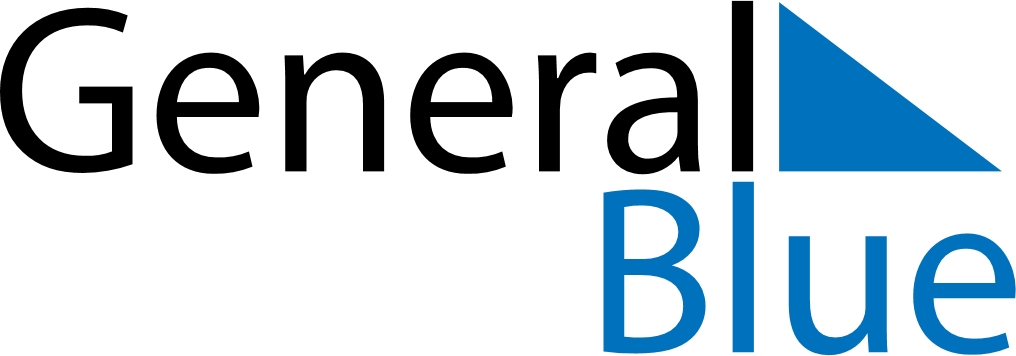 September 2029September 2029September 2029San MarinoSan MarinoMONTUEWEDTHUFRISATSUN123456789The Feast of San Marino and the Republic101112131415161718192021222324252627282930